PLANIFICACIÓN  PARA EL AUTOAPRENDIZAJESEMANA 19DEL 03 AL 07 DE AGOSTOTe invito a trabajar desde casaGUIA DE AUTOAPRENDIZAJE DE LENGUAJESEXTO BÁSICO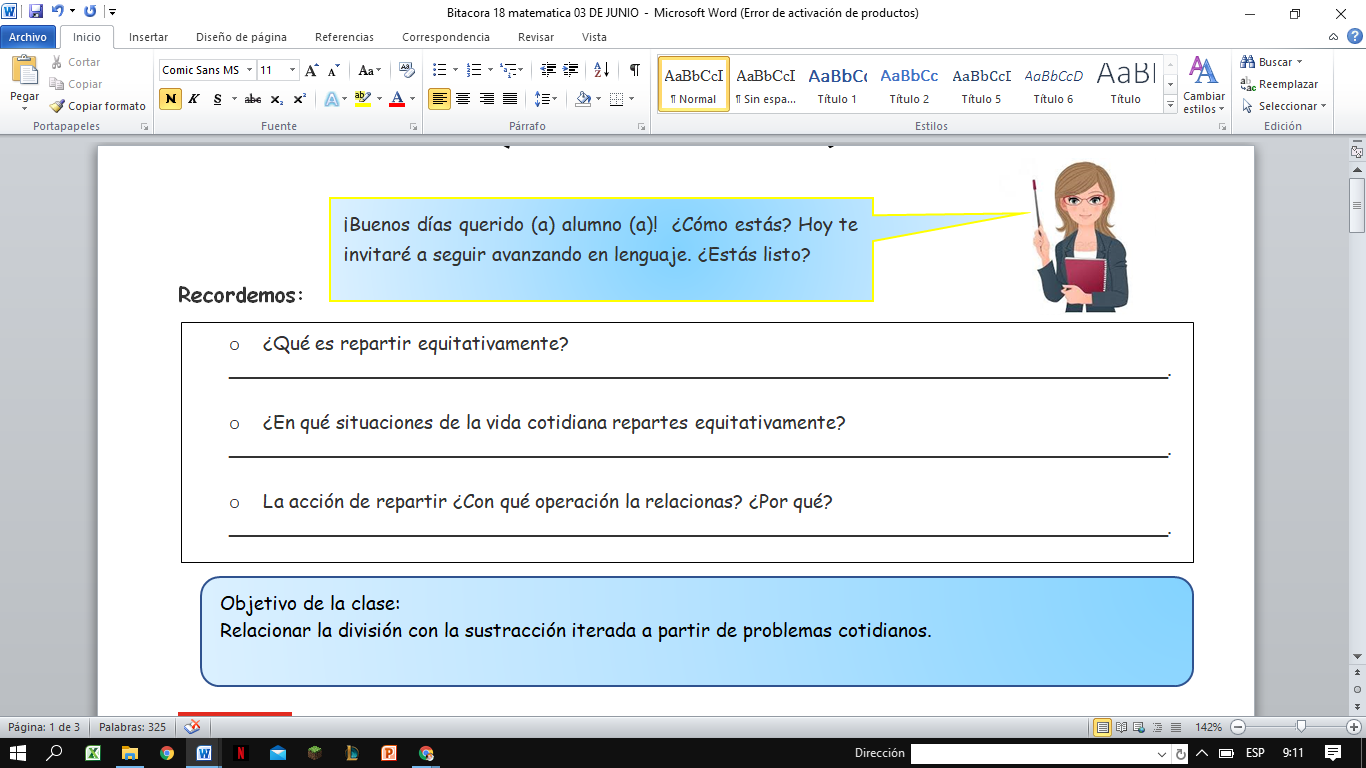 RECUERDA QUE AHORA TRABAJAREMOS LA GUÍA DURANTE LA CLASE REMOTA.PARA ELLO DEBERÁS SIEMPRE TENER: TU CUADERNO Y TEXTO ESCOLARRecuerda registrar: Título, objetivo y fecha.INICIO ACTIVO MIS APRENDIZAJES PREVIOS  • ¿Qué es una novela? • ¿Tienes alguna novela favorita?VENTANA DE PROFUNDIDAD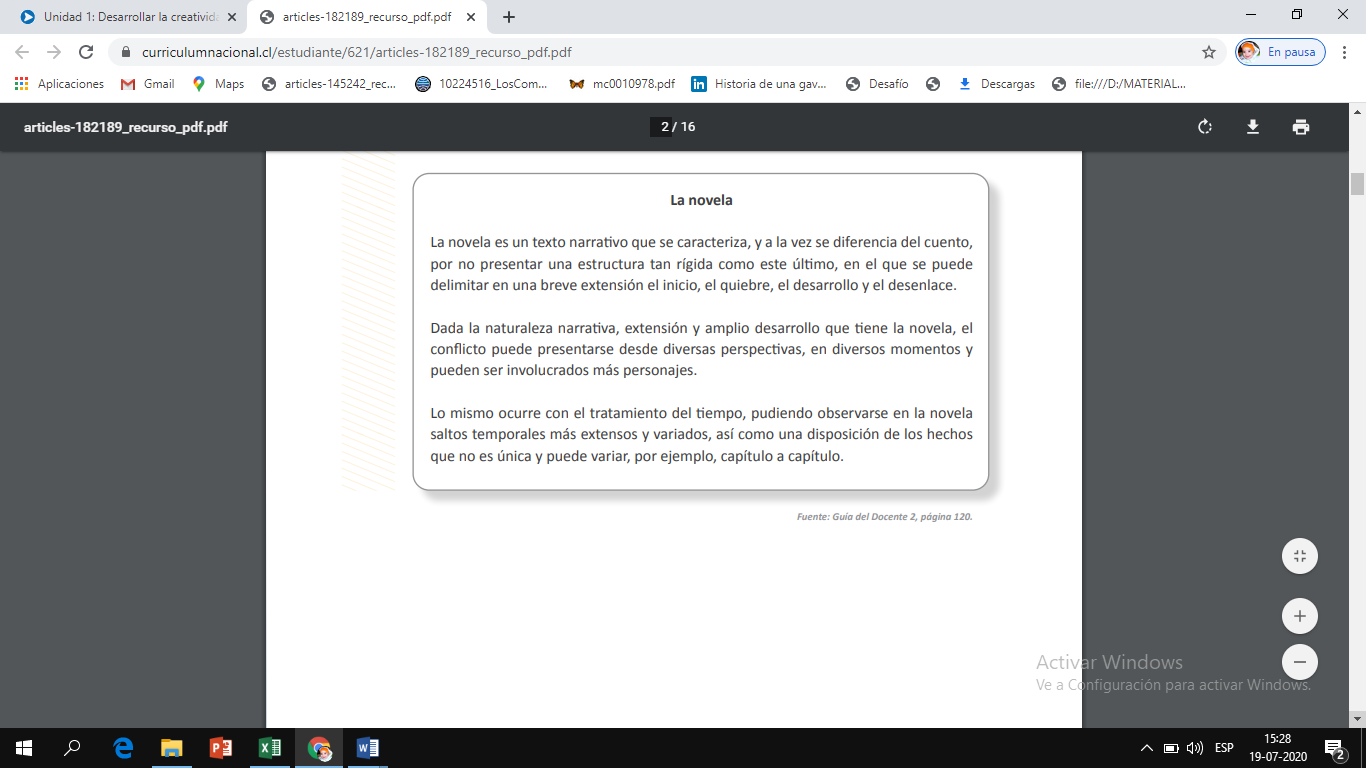 DESARROLLOA continuación, te invito  a leer en voz alta de manera fluida y  respetando reglas                                              de Puntuación, pídele a un adulto que te acompañe.                                             Hora de leer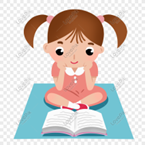 Responde las siguientes preguntas en tu cuaderno: 1. Lee el texto que está en la página 162, “Un viaje en el tiempo”, y de forma individual, observa las imágenes y responde las preguntas asociadas: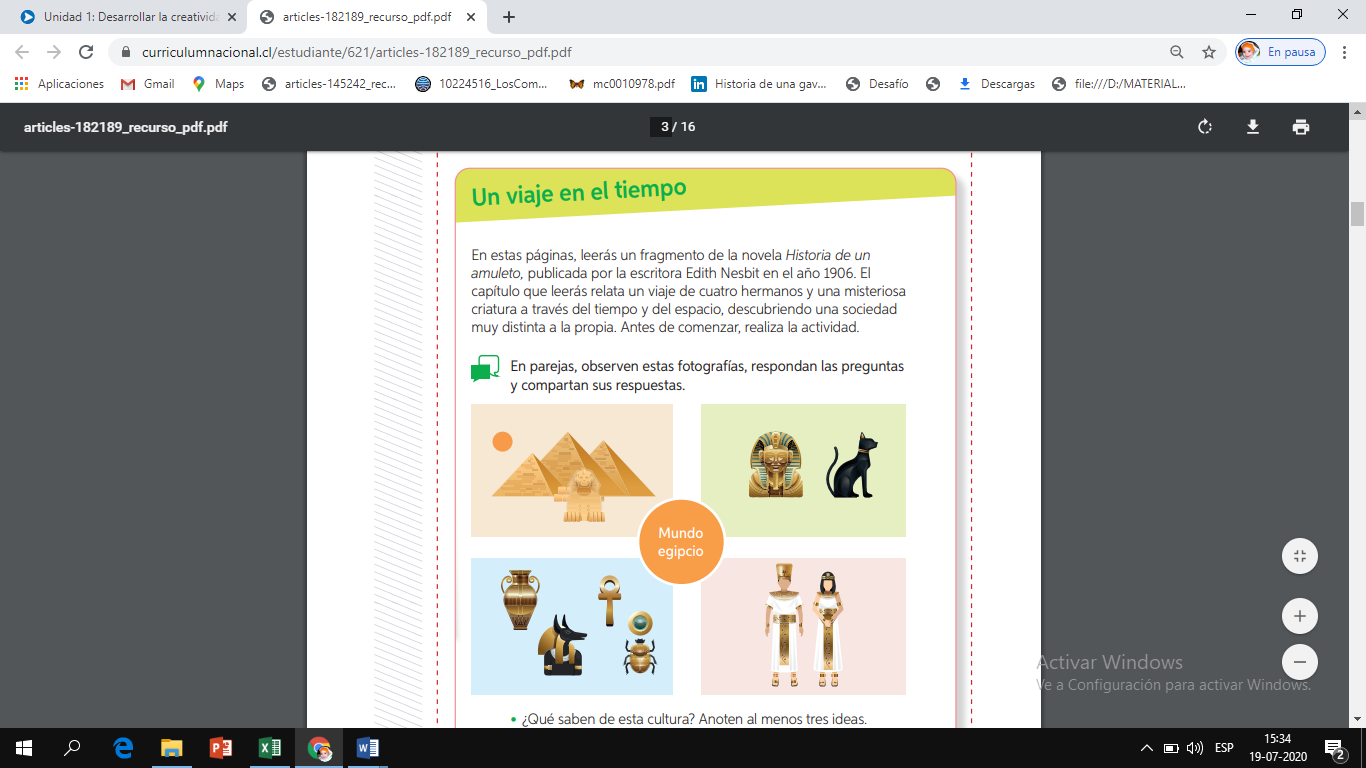 MÁS ALLA DE LA LECTURA • ¿Qué saben de esta cultura? Anoten al menos tres ideas. • ¿Qué diferencias puede haber entre esta cultura y la nuestra? • ¿Les gustaría conocer el país donde antiguamente se desarrolló esta cultura?, ¿Por qué?2. Lee el texto “Historia de un amuleto” de Edith Nesbit desde la página 164 a la 168 de tu libro de estudio. 3. Responde las siguientes preguntas: a. ¿Por qué Anthea lleva el talismán en el cuello? b. ¿Qué les ocurrió en la noche con el talismán? c. ¿Qué piensa el señor instruido sobre lo que le cuenta Anthea? d. ¿Quién es Psamid? ¿Por qué deben cubrirlo? e. ¿Cómo funciona el talismán? f. ¿A qué lugar los lleva? Describe el espacio con detalles. g. ¿Con quién se encuentran? ¿Qué diferencias tiene con Anthea, Cyril, Robert y Jane? h. ¿Qué le entrega Anthea a la niña? ¿Por qué?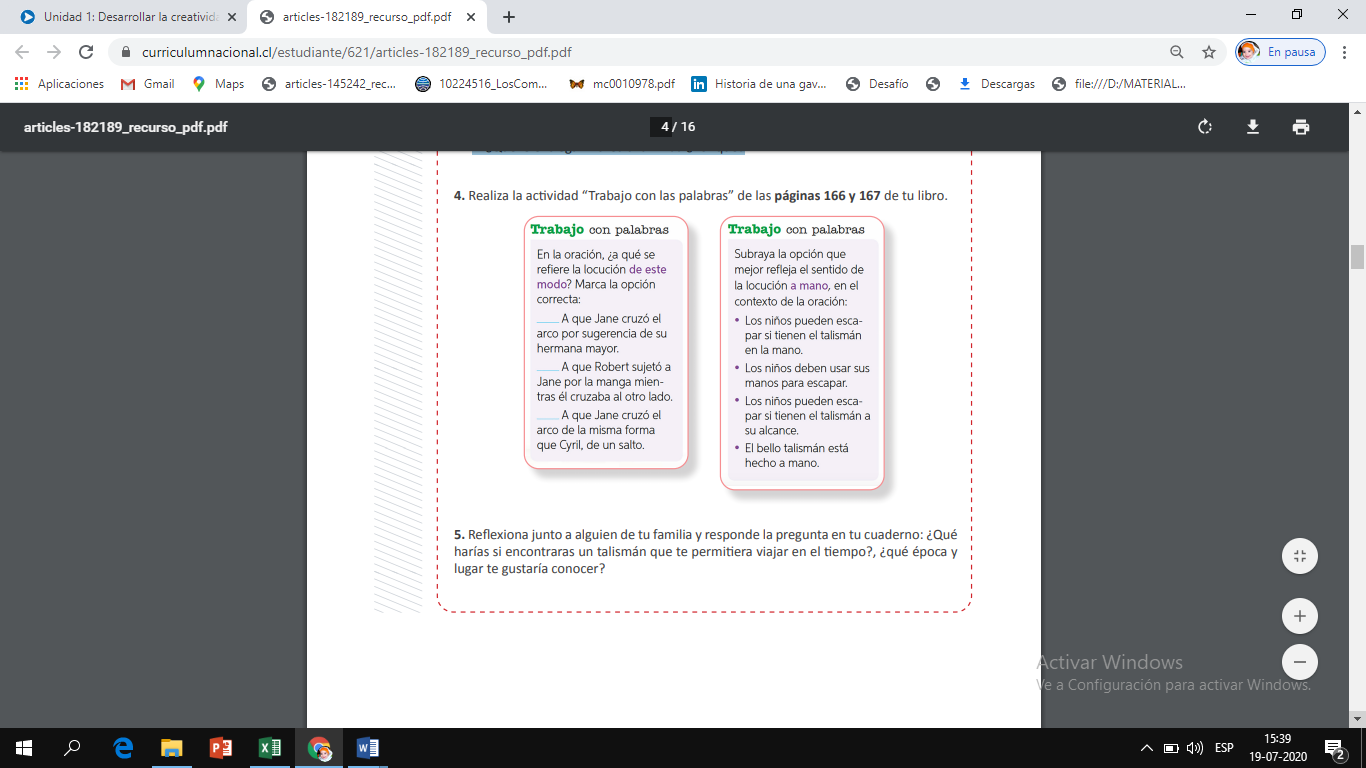 6. Redacta un texto narrativo en el cual desarrolles esta idea. Escríbelo como si fuera un texto literario, teniendo en cuenta lo siguiente: • Fundamenta las razones de por qué te gustaría viajar a estos lugares. • Incorpora tus emociones y anhelos. • Describe los lugares que te gustaría conocer. • Utiliza recursos retóricos como metáforas, comparación, entre otras. Preocúpate que la escritura sea estética. 7. A partir de tu texto, realiza una ilustración donde representes el lugar (o los lugares) que te gustaría conocer.CIERREEvaluación de la clase Responde las siguientes preguntas, anotando la alternativa correcta en tu cuaderno. Lee el siguiente fragmento extraído de la página 162 de tu libro de lenguaje y responde la pregunta 1.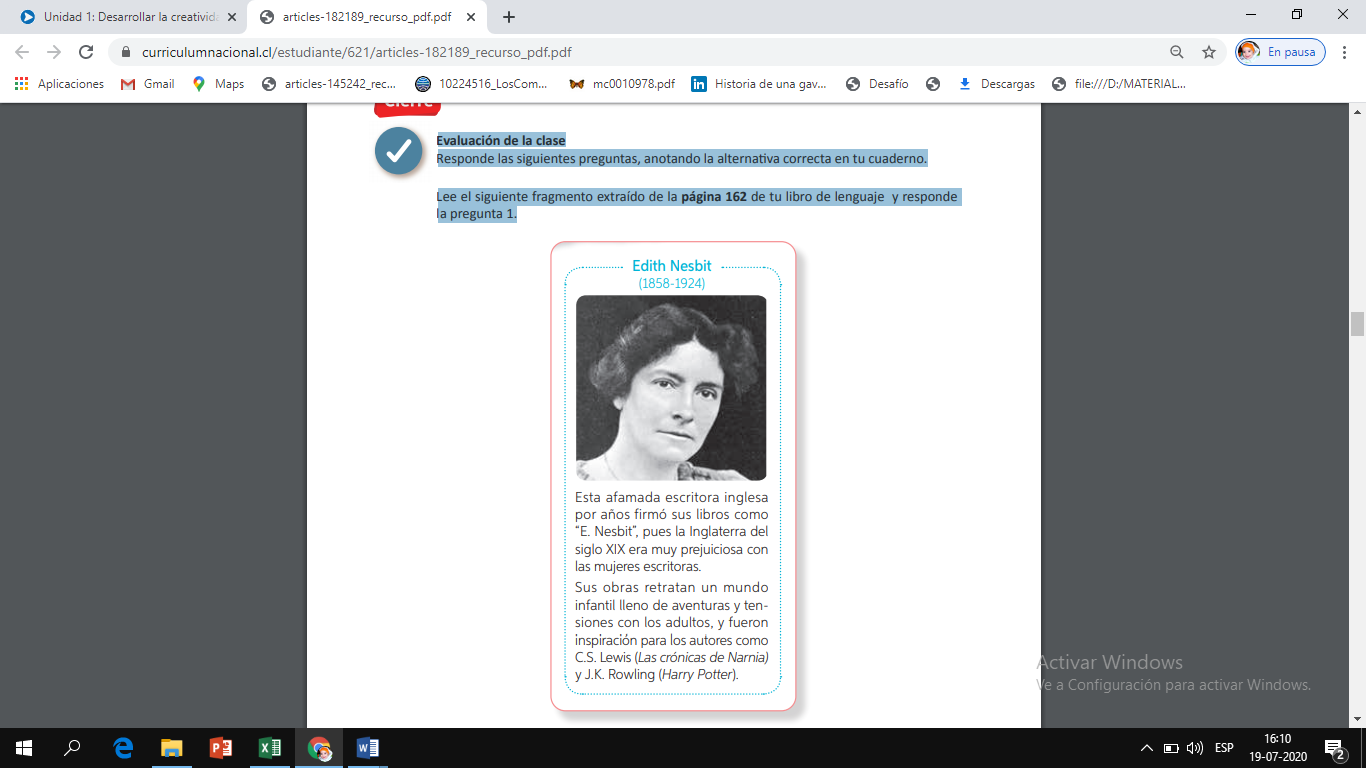 1.- ¿Por qué Edith Nesbit no firmaba sus libros con su nombre? A) Porque se pensaba que las mujeres escribían menos bien. B) Porque había desconfianza hacia la literatura femenina. C) Porque sus novelas tendrían así mayor éxito de ventas. D) Porque era una costumbre firmar solo con las iniciales.PARA ENVIAR POR CORREO O ENVIAR FOTOGRAFÍA POR WSP56- 964519597 Semana 19Nombre: ____________________ Curso   : Sexto año A    Fecha 06/08/2020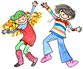                                                                 NOS VEMOS EN CLASES ONLINE.ASIGNATURA /CURSOLENGUAJE Y COMUNICACIÓN / SEXTO BÁSICONOMBRE DEL PROFESORXimena Gallardo M.CONTENIDOLectura comprensiva Fragmento de “HISTORIA DE UN AMULETO”OBJETIVO DE APRENDIZAJE DE LA UNIDAD 2OBJETIVO DE LA CLASE(OA 3) Leer y familiarizarse con un amplio repertorio de literatura para aumentar su conocimiento del mundo, desarrollar su imaginación y reconocer su valor social y cultural; por ejemplo:, novelas, (OA14) Escribir creativamente narraciones (relatos de experiencias personales, noticias, cuentos, etc.) que tengan una estructura clara;Leer comprensivamente un fragmento del texto narrativo y analizar las acciones principales del relato, explicando actitudes y motivaciones de los personajes. Describir el ambiente y expresar una opinión acerca del tema que propone el relatoINDICADOR DE OA3INDICADORES 0A14Relacionan situaciones de la vida cotidiana con personajes o acciones de los textos leídos en clases o independientemente. Escriben una noticia en que:narran un hecho interesantedescriben a las personas que intervienen en la acciónmantienen la coherencia temáticaexpresan una opinión sobre los hechos relatadosACTIVIDAD(ES) Y RECURSOS PEDAGÓGICOS 1.- Motivación realizada en clase2.- Activo aprendizajes previos3- Ventana de Profundidad3.- Leen objetivo de la clase4.- Lee el texto que está en la página 162, “Un viaje en el tiempo”,5.- Lee el texto “Historia de un amuleto” de Edith Nesbit desde la página 164 a la 168 de tu libro de estudio. 6.- Responden las preguntas en el cuaderno 7, Realiza las actividades de las páginas 166 y 167 y responde las preguntas en el cuaderno-9.- Responden ticket de salidaEVALUACIÓN FORMATIVALos alumnos responden ticket de salida en relación a los objetivos de la clase.ESTE MÓDULO DEBE SER ENVIADO AL SIGUIENTE CORREO ELECTRÓNICOximena.gallardo@colegio-jeanpiaget.cl ENVIAR FOTOGRAFÍA POR WSP56- 964519597 Fecha de entrega  07/08/20 En esta clase leerás comprensivamente un fragmento del texto narrativo “Historia de un amuleto” y analizarás las acciones principales del relato, explicando actitudes y motivaciones de los personajes. También describirás el ambiente y expresarás tu opinión acerca del tema que propone el relato.TICKET DE SALIDAa. ¿ POR QUÉ EN UNA HISTORIA ES  FUNDAMENTAL CONOCER  LAS ACCITUDES Y MOTICACIONES DE LOS PERSONAJES?b. ¿MENCIONA TRES ACCIONES IMPORTANTES QUE OCURRIERON EL EL RELATO HISTORIAS DE UN AMULETO  Y  FUNDAMENTA TU RESPUESTAS EN RELACIÓN AL DESCENLACE DE LA HISTORIA?c. ¿POR QUÉ CREES TÚ, QUE ES IMPORTANTE QUE EN UN RELATO EL AUTOR DESCRIBA EL AMBIENTE DE LA HISTORIA?4.- ¿Cual es tu opinión acerca del tema de  la historia leída?